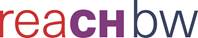 AnmeldeformularGrundlagenwissen REACH und CLPOnline-VeranstaltungDatum: 02. und 03. Februar 2022, jeweils ab 14:00 Uhr (Login ab 13:30 Uhr)Tagungsgebühr pro Person: 69 €* (fällig innerhalb 30 Tagen ohne Abzug)Die Veranstaltung wird mit Cisco Webex durchgeführt. Die Zugangsdaten werden Ihnen einige Tage vor der Veranstaltung zugeschickt.Anzumeldende(r) Teilnehmer(innen):* Die Teilnahmegebühr ist nach § 4 Nr. 22a UstG umsatzsteuerbefreit.** Gerne können Sie weitere Teilnehmer hinzufügen.*** Die Zugangsdaten werden an diese E-Mailadresse gesendet.Rechnungsanschrift:**** Die Rechnungen werden an diese E-Mailadresse gesendet.Ggf. Ansprechpartner für Rechnungsabwicklung angeben:Rücktritt des Teilnehmers / der Teilnehmerin:Bis 5 Tage vor der Veranstaltung mit Rückerstattung der gezahlten Tagungsgebühr. Bei späterer Abmeldung ist keine Rückerstattung mehr möglich.Hinweis: Personenbezogene Daten werden von uns lediglich zum Zwecke der Durchführung von Veranstaltungen des Netzwerkes REACH@Baden-Württemberg verwendet. Hierzu gehört, auch die Weitergabe einer Teilnehmerliste an die Referierenden, auf der Ihr Titel, Name, Vorname und die Firma/Behörde aufgeführt werden. Sofern Sie dies nicht wünschen, haben Sie die Möglichkeit, der Aufnahme in die Teilnehmerliste zu widersprechen. Während der Webkonferenz wird Ihr Name für die anderen Teilnehmenden in der Konferenzsoftware sichtbar sein. Eine weitergehende Nutzung ohne Ihre ausdrückliche Einwilligung hierzu findet nicht statt. Die Webkonferenz wird nicht aufgezeichnet. Weitere Informationen zur Datenverarbeitung finden Sie in der Datenschutzerklärung der LUBW unter https://www.lubw.baden-wuerttemberg.de/datenschutz/allgemeine-datenschutzerklaerung sowie unter https://www.lubw.baden-wuerttemberg.de/datenschutz/datenschutzhinweise-zur-verwendung-von-kommunikations-und-videokonferenzsoftware.Es gelten die Allgemeinen Geschäftsbedingungen der LUBW – Dienstleistungs- und Verkaufsbedingungen, die Sie bei Bedarf anfordern oder im Internet einsehen können. Diese enthalten auch Informationen, wie wir Ihre personenbezogenen Daten zum Zwecke der Abwicklung des Vertrags verarbeiten.Firma / Behörde:Nr.**TitelVornameNachnameE-Mailadresse***123Firma / BehördeStraße und HausnummerPLZ OrtE-Mailadresse ****Wenn erforderlich, können Sie hier Ihre Referenz- oder Bestellnummer eingeben:Name:Telefonnummer:E-Mail-Adresse: